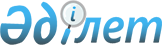 О внесении изменений в постановление Правительства Республики Казахстан от 6 декабря 2016 года № 775 "О реализации Закона Республики Казахстан "О республиканском бюджете на 2017 – 2019 годы"Постановление Правительства Республики Казахстан от 27 декабря 2017 года № 886
      Примечание РЦПИ!
Настоящее постановление вводится в действие с 1 января 2017 года.
      Правительство Республики Казахстан ПОСТАНОВЛЯЕТ: 
      1. Внести в постановление Правительства Республики Казахстан от 6 декабря 2016 года № 775 "О реализации Закона Республики Казахстан "О республиканском бюджете на 2017 – 2019 годы" следующие изменения:
      в приложении 27 к указанному постановлению:
      в перечне государственных заданий на 2017 год:
      строки, порядковые номера 22 и 23, изложить в следующей редакции:
      "
      ";
      строку, порядковый номер 73, изложить в следующей редакции:
      "
      ".
      2. Настоящее постановление вводится в действие с 1 января 2017 года. 
					© 2012. РГП на ПХВ «Институт законодательства и правовой информации Республики Казахстан» Министерства юстиции Республики Казахстан
				
22
Разработка единого стандарта использования латинской графики для перехода государственного языка на латиницу
Проведение аналитических и социологических исследований кардинального реформирования казахского письма на основе перевода национального алфавита на латинскую графику, определение фонетико-фонологических, сингармонологических, орфографических и орфоэпических, грамматических, лексикологических, историко-ареальных, ономастических, терминологических, этнолингвистических, социолингвистических, лингвокультурологических основ реформирования казахского письма на основе смены алфавита на латиницу, анализ и генерация работ по созданию нормативных правил правописания на латинской графике; повышению уровня подготовительных работ по разработке адаптированных учебников и учебных пособий на латинской графике и др.
Министерство образования и науки Республики Казахстан
РГКП "Институт языкознания имени Ахмета Байтурсынулы"
001 "Формирование и реализация государственной политики в области образования и науки" 103 "Проведение социологических, аналитических исследований и оказание консалтинговых услуг"
141043
23
Разработка на научной основе интерактивной карты "Народ Казахстана"
Проведение информационного аналитического исследования по разработке электронной карты "Народ Казахстана" с использованием географической информационной системы и WEB (всемирная паутина) технологий. Планируется обеспечение ее презентации на День Благодарности 2018 года.
Министерство образования и науки Республики Казахстан
РГКП "Институт истории и этнологии им. Ч.Ч. Валиханова" 
001 "Формирование и реализация государственной политики в области образования и науки" 103 "Проведение социологических, аналитических исследований и оказание консалтинговых услуг"
80000
73
Государственный учет научных, научно-технических проектов и программ, отчетов о научной и (или) научно-технической деятельности, диссертаций PhD, защищенных в Республике Казахстан
Государственный учет научных, научно-технических проектов и программ, отчетов о научной и (или) научно-технической деятельности, диссертаций PhD, защищенных в Республике Казахстан. Формирование информационных фондов на основе государственного учета проектной и отчетной документации. Государственная регистрация научно-технической деятельности. Расширение телекоммуникационных возможностей доступа к фондам по результатам государственной регистрации. Мониторинг результативности научной и научно-технической деятельности. Организация и развитие международного сотрудничества в сфере научно-технической информации, включающего обмен информационными материалами
Министерство образования и науки Республики Казахстан (Комитет науки)
АО "Национальный центр государственной научно-технической экспертизы"
219 "Обеспечение доступа к научно-историческим ценностям, научно-технической и научно-педагогической информации" 

101 "Обеспечение доступности научной, научно-технической и научно-педагогической информации"
143770
      Премьер-Министр
Республики Казахстан

 Б. Сагинтаев
